AAustralian Crime Commission (Western Australia) Act 2004Portfolio:Minister for PoliceAgency:Police ServiceAustralian Crime Commission (Western Australia) Act 20042004/0748 Dec 2004s. 1 & 2: 8 Dec 2004;Act other than s. 1 & 2: 1 Feb 2005 (see s. 2 and Gazette 31 Dec 2004 p. 7130)Legal Profession Act 2008 s. 6402008/02127 May 20081 Mar 2009 (see s. 2(b) and Gazette 27 Feb 2009 p. 511)Legal Profession Uniform Law Application Act 2022 s. 4242022/00914 Apr 20221 Jul 2022 (see s. 2(c) and SL 2022/113 cl. 2)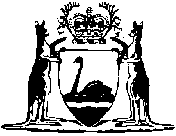 